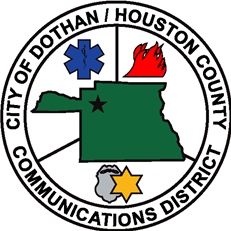 City of Dothan/Houston County Emergency Operations DistrictLocal Business Emergency InformationDear Business Owner-The City of Dothan & Houston County Communication Centers are dedicated to providing outstanding service anytime there is an emergency at your business. Thank you for taking the time to complete this form! Once this form is completed it can be hand delivered or mailed to: 405 E Adams St, Dothan, AL 36303; or emailed to dothanhc911@dothan.orgGeneral InformationName of Business: ______________________________________________________________Physical Address of Business: ______________________________________________________Phone Numbers to Business: ______________________________________________________Owner Name: __________________________________________________________________Owner Phone Number: ___________________________________________________________Emergency Contact Information(In this section we are looking for persons who can be contacted in the event of an emergency or break in at your business. If the person has a key to your business, please check the box on the far right.)Name: _____________________________ Phone #________________________________ Name: _____________________________ Phone #________________________________ Name: _____________________________ Phone #________________________________ ** If you have more than three (3) emergency contacts, please list the additional subjects at the bottom of this form**Fire InformationIn an effort to eliminate risks to first responders and decrease the damage to your property, please list anything that can be considered a hazard in or around your business. Please also include where these items are kept. (Examples include: oxygen tanks, ammunition, hazardous material, propane tanks, etc.:______________________________________________________________________________________________________________________________________________________________________________________________________________________________________________________________________________________________________________________________________________________________________________________________________Do you have any specific instructions that may assist first responders when responding to your business for a fire emergency? ______________________________________________________________________________________________________________________________________________________________________________________________________________________________________________________________________________________________________________________________________________________________________________________________________Premise InformationIs your address clearly marked on your business? YES  /  NOIs there a gate on your property that requires a code for entry, if yes please provide code: _________________________________Is there a key to your business located on your property that you want first responders to be able to access? If so, please provide information regarding the location of the key. ____________________________________________________________________________________________________________________________________________________________Is there anything else you think we need to know about when responding to your business?______________________________________________________________________________________________________________________________________________________________________________________________________________________________________________________________________________________________________________________________________________________________________________________________Thank you for allowing us to continue serving you!*All forms are destroyed after business information is updated; we DO NOT keep forms on file**